от 06 ноября 2014 года								                 № 1149Об организации сезонной ярмаркиВ соответствии с Федеральным законом от 28 декабря 2009 года № 381-ФЗ "Об основах государственного регулирования торговой деятельности в Российской Федерации" и Законом Нижегородской области от 11 мая 2010 года № 70-З "О торговой деятельности в Нижегородской области", Постановлением Правительства Нижегородской области от 10 августа 2010 года № 482 "О мерах по реализации Федерального закона от 28 декабря 2009 года № 381-ФЗ "Об основах государственного регулирования торговой деятельности в Российской Федерации" на территории Нижегородской области», учитывая заявление директора муниципального унитарного предприятия «Шахунский городской рынок» администрация городского округа город Шахунья Нижегородской области  п о с т а н о в л я е т:1. Муниципальному унитарному предприятию «Шахунский городской рынок» организовать проведение сезонной ярмарки с 06 ноября 2014 года по 29 января  2015 года (85 календарных дней) по адресу: Нижегородская область, город Шахунья, площадь Торговая.Режим работы сезонной ярмарки - ежедневно с 08.00. до 15.00.Понедельник -  выходной день.2. Организатору сезонной ярмарки обеспечить  соблюдение требований, установленных законодательством Российской Федерации о защите прав потребителей, законодательством Российской Федерации в области обеспечения санитарно-эпидемиологического благополучия населения и ветеринарии, пожарной безопасности, общественного порядка.3. Начальнику общего отдела администрации городского округа город Шахунья (А.А. Шляков) опубликовать  настоящее постановление посредством размещения на официальном сайте администрации городского округа город Шахунья.4. Контроль за исполнением настоящего постановления оставляю за собой.5. Настоящее постановление вступает в законную силу со дня подписания и распространяет свое действие на правоотношения, возникшие с 06 ноября 2014 года.Глава администрации городскогоокруга город Шахунья								     В.И.Романюк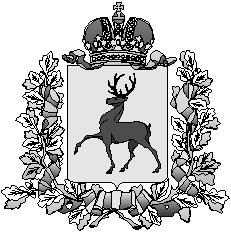 Администрация городского округа город ШахуньяНижегородской областиП О С Т А Н О В Л Е Н И Е